УКРАЇНА     ЧЕРНІГІВСЬКА МІСЬКА РАДА     ВИКОНАВЧИЙ КОМІТЕТ  Р І Ш Е Н Н Я_____________  20     року           м. Чернігів				№ _____  Про проект Програми конкурс концепцій розвитку міста Чернігова на 2019 - 2021 рокиКеруючись Законами України "Про місцеве самоврядування в Україні", «Про звернення громадян» та «Про інвестиційну діяльність», з мстою створення умов для розвитку громадського суспільства виконавчий комітет Чернігівської міської ради вирішив:Погодити проект Програми конкурс концепцій розвитку міста Чернігова на 2019 - 2021 роки, що додається.Погодити Положення про конкурс концепцій розвитку міста Чернігова, що додається.Управління економічного розвитку міста Чернігівської міської ради (Максименко Л.М.) внести проект Програми конкурс концепцій розвитку міста Чернігова на 2019 - 2021 роки на розгляд та затвердження Чернігівської міської ради.Контроль за виконанням цього рішення покласти на першого заступника міського голови Шевченко О.В.   Міський голова			             			       В. А. Атрошенко  Секретар міської ради                                		       М. П. Черненок  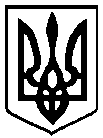 